                                     		  			Aangesloten bij Fros Multisport Vlaanderen                                                                                                                                                                                                              _____________________________________________________________________________________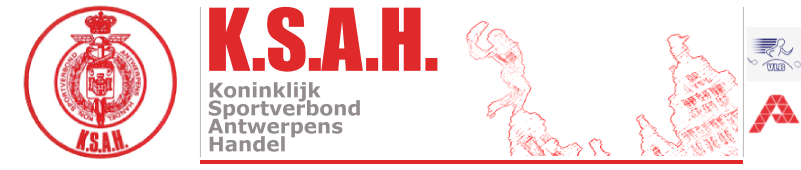 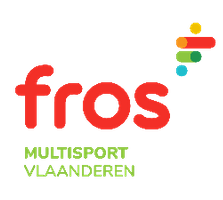 ATLETIEK      							UITNODIGINGKBC Runners -CROSS28 januari 2023Gemeentelijke atletiekpiste “ De Wallen “ Heirbaan  2070 Burcht !!! Nieuw !!!alle  categorieën starten samen om 15u. JEUGD start om 14.30u Afstanden : korte cross ( 3000m) en lange cross ( 6000m)Elke deelnemer van de lange cross loopt verplicht met de sticker goed zichtbaar op zijn startnummer.  Stickers zijn steeds verkrijgbaar bij het secretariaat of bij de clubverantwoordelijke.Inschrijving kan ter plaatse vanaf 13:30u.Meer informatie bij Jozef Claessens : 0492-464-914Voor elke deelnemer is een nature prijs voorzien.Kleedkamers : Gemeentelijke atletiekpiste “ De Wallen”!! SUCCES gewenst aan alle DEELNEMERS !!Ook supporters zijn steeds van harte welkom !Wedstrijdreglement:De reglementen van KSAH-atletiek zijn van toepassing. KSAH is niet verantwoordelijk voor ongevallen of diefstallen voor, tijdens of na de wedstrijd. Een sportongeval is verzekerd via FROS bij ETHIAS.Onze sponsors: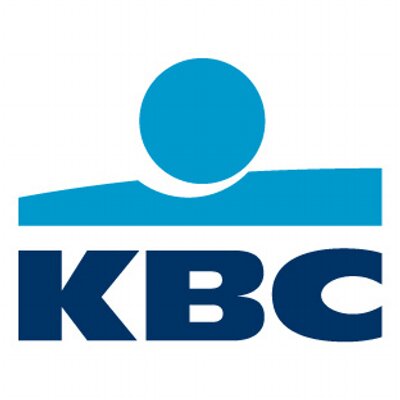 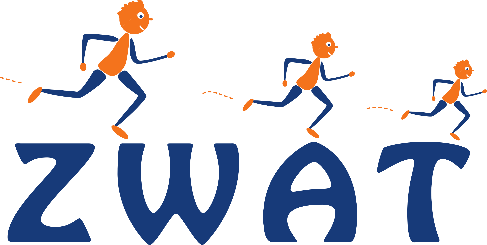 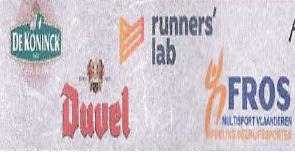 